Publicado en Zaragoza el 09/05/2019 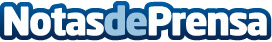 Las piscinas desmontables son la mejor opción para disfrutar del verano, según piscinasdesmontables.proLlega el buen tiempo y con ello aumenta el número de usuarios que buscan comprar en Internet piscinas para instalar en su jardín. Para que no ocupen mucho espacio y poder retirarlas cuando se acabe el verano, para volver a tener un jardín desocupado, lo mejor es hacerse con una piscina desmontable que permita fácilmente poder ponerlas y quitarlas según la estación del añoDatos de contacto:LaraNota de prensa publicada en: https://www.notasdeprensa.es/las-piscinas-desmontables-son-la-mejor-opcion Categorias: Entretenimiento Otros deportes Jardín/Terraza http://www.notasdeprensa.es